 Junior and Girls National Chess Championships 2019-Galle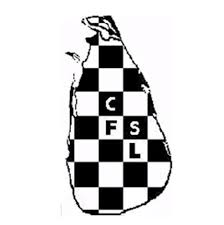 6th, 7th & 8th July 2019 .           at Deerananda College,BoossaJunior and Girls National Chess Championships 2019-      GalleJunior Girls National Chess Championships 2019 Galle Qualifying event will be held on  6th , 7th & 8th July at Deerananda College,Boossa.Eligibility - Rating less than 1400 and Unrated for Open event                 Rating less than 1200 and Unrated for Girls event● Those who have borne after 1st January 1999 are eligible to participate in the event.There will be a total of 5 rounds as 1 round start at 8.00am, on Saturday .2 rounds each on Saturday and Sunday and last round on Monday. The selection to the Finals will be announced at the 2nd round of the event.Entry Fee : Rs  750/=The CFSL 2019 registered players will get a Rs 250/= discount.The players can register  to before 4th July Contact :Mr.Gihan Perera  0714498167All Inquiries : Luxman WijesuriyaVice President-Asian Chess Federation.